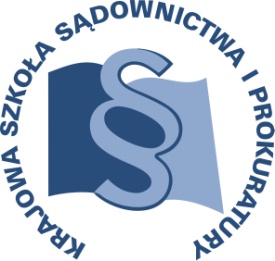 OSU-III…………2016			            Lublin, 19 września 2016 r.K 14/B/16 – zjazd II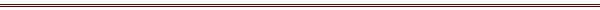 P R O G R A MSZKOLENIA DLA SĘDZIÓW ORZEKAJĄCYCH 
W WYDZIAŁACH KARNYCH ORAZ PROKURATORÓW 
I ASESORÓW PROKURATURYTEMAT SZKOLENIA:„Ekonomia i finanse”DATA I MIEJSCE:12 - 14 października 2016 r.	Ośrodek Szkoleniowy w Dębem	05-140 Serock	tel. (22) 774-20-61, 774-21-51ORGANIZATOR:Krajowa Szkoła Sądownictwa i ProkuraturyOśrodek Szkolenia Ustawicznego i Współpracy MiędzynarodowejKrakowskie Przedmieście 62, 20 - 076 Lublin  tel. 81 440 87 10							fax. 81 440 87 11OSOBY ODPOWIEDZIALNE ZE STRONY ORGANIZATORA:merytorycznie:sędzia Paweł Zdanikowskitel. 81 440 87 27e-mail: p.zdanikowski@kssip.gov.pl  organizacyjnie:główny specjalista Monika Sędłaktel.  81 440 87 22e-mail: m.sedlak@kssip.gov.pl WYKŁADOWCY:Kinga Bauer – doktor nauk ekonomicznych, adiunkt w Katedrze Rachunkowości Uniwersytetu Ekonomicznego w Krakowie. Członek European Accounting Association, Stowarzyszenia Księgowych w Polsce, Polskiego Towarzystwa Ekonomicznego oraz Sekcji Prawa Upadłościowego Instytutu Allerhanda. Specjalizuje się w rachunkowości i sprawozdawczości finansowej oraz ekonomicznych aspektach upadłości przedsiębiorstw. Od 2006 r. prowadzi badania związane z zarządzaniem jednostkami w stanie upadłości oraz możliwościami wykorzystania rachunkowości w postępowaniu upadłościowym. Realizuje projekty badawcze związane z tą tematyką. Autorka ponad czterdziestu publikacji z zakresu rachunkowości i zarządzania, m.in. monografii: Zarządzanie informacjami w procesie upadłościowo – naprawczym przedsiębiorstw (2009). Od wielu lat wykłada na studiach wyższych 
i podyplomowych przedmioty takie jak m.in.: Rachunkowość finansowa, Rachunkowość zarządcza, Sprawozdawczość finansowa, Międzynarodowe Standardy Sprawozdawczości Finansowej, Analiza finansowa, Planowanie budżetu i inne, pokrewne przedmioty. Posiada doświadczenie szkoleniowe 
z tematyki rachunkowości i sprawozdawczości finansowej, rachunkowości 
w postępowaniu upadłościowym i restrukturyzacyjnym.Andrzej Michór - doktor nauk prawnych, od 1.10.2007 r. adiunkt w Zakładzie Prawa Finansowego Wydziału Prawa i Administracji Uniwersytetu Opolskiego. Specjalizuje się w zagadnieniach prawa rynków finansowych oraz odpowiedzialności administracyjnej. Prowadzi zajęcia z szeroko rozumianego prawa finansowego, w tym Prawa finansowego UE oraz Prawa rynku kapitałowego. Naucza również na kilku kierunkach studiów podyplomowych, w tym na studiach prowadzonych we współpracy z NBP (od 2009 r.). Współpracuje z KNF, Związkiem Banków Polskich, Instytutem Allerhanda, Visa Europe EU Risk & Fraud Management. Prowadził szkolenia m.in. dla doradców podatkowych, pracowników centrali NBP oraz sędziów okręgu wrocławskiego. Od 2013 r. członek Reviewer Team we Wroclaw Review of Law, Administration & Economics. Równolegle z pracą naukową wykonuje zawód sędziego. W latach 2003-2007 pełnił funkcję asesora sądowego. Od 2007 r. do chwili obecnej sędzia, obecnie w sądzie Rejonowym dla Wrocławia – Krzyków. Autor ponad 80 publikacji, w tym opublikowanych w USA i Rosji. Autor i współautor komentarzy do ustawy o obrocie instrumentami finansowymi (Woltes Kluwer 2010 i 2015) oraz do ustawy o funduszach inwestycyjnych (Wolters Kluwer 2014), autor monografii Odpowiedzialność administracyjna w obrocie instrumentami finansowymi (Wolters Kluwer 2009). Witold Grostal - 	ekonomista, absolwent Szkoły Głównej Handlowej 
w Warszawie. Studiował na Uniwersytecie Alberta Ludwika we Fryburgu. Odbył staż w Banku Światowym oraz szkolenia w Międzynarodowym Funduszu Walutowym, Systemie Rezerwy Federalnej, Europejskim Banku Centralnym, Banku Anglii i Narodowym Banku Szwajcarii. Od 2003 r. pracuje w Narodowym Banku Polskim. Od 2008 r. jest dyrektorem Biura Strategii Polityki Pieniężnej w NBP. Współpracuje z Prezesem NBP, Zarządem oraz Radą Polityki Pieniężnej. Kieruje zespołem ekonomistów odpowiedzialnych za strategię i komunikację polityki pieniężnej. Współpracuje z Ministerstwem Finansów w ramach zarządzania długiem publicznym. Reprezentuje Polskę z ramienia NBP na forach międzynarodowych (m.in. OECD, Europejski System Banków Centralnych). Prowadził wykłady z makroekonomii i polityki pieniężnej w Polskiej Akademii Nauk, Polskim Instytucie Dyplomacji, Krajowej Szkole Administracji Publicznej, oraz zagranicznych bankach centralnych. Jest autorem licznych publikacji z dziedziny polityki makroekonomicznej (m.in. „Ewolucja strategii celu inflacyjnego w wybranych krajach”; „The framework for fiscal discipline in EMU and the challenge ahead: does the euro area need a change in its economic governance?”).Zajęcia prowadzone będą w formie wykładu i warsztatów.PROGRAM SZCZEGÓŁOWYŚRODA		12 października 2016 r.17.00	odjazd autokaru z Warszawy (parking przy Pałacu Kultury 
i Nauki od strony Muzeum Techniki – tylko dla autokarów)18.30	przyjazd i zakwaterowanie uczestników szkolenia19.00	kolacja CZWARTEK	13 października 2016 r.08.00 – 09.00	śniadanie 09.00 – 10.30	WARSZTATYGrupa I - Prowadzący dr Kinga BauerStruktura i treść podstawowych dokumentów finansowych, w szczególności sprawozdań finansowych.	Grupa II – Prowadzący SSR dr Andrzej Michór 	Przestępstwa opisane w: Rozdziałach XXXVI – XXXVII Kodeksu Karnego, Kodeksie Spółek Handlowych, Ustawie 
o obrocie instrumentami finansowymi, Ustawie o ofercie publicznej, Ustawie o rachunkowości, Ustawie 
o obligacjach, Ustawie o działalności ubezpieczeniowej 
i Ustawie o funduszach inwestycyjnych.10.30 – 10.45	przerwa10.45 – 12.15	Cd. warsztatów12.15 – 13.15   	obiad 
13.15 – 14.45	WARSZTATYGrupa II - Prowadzący dr Kinga BauerStruktura i treść podstawowych dokumentów finansowych, w szczególności sprawozdań finansowych.	Grupa I – Prowadzący SSR dr Andrzej Michór 	Przestępstwa opisane w: Rozdziałach XXXVI – XXXVII Kodeksu Karnego, Kodeksie Spółek Handlowych, Ustawie 
o obrocie instrumentami finansowymi, Ustawie o ofercie publicznej, Ustawie o rachunkowości, Ustawie 
o obligacjach, Ustawie o działalności ubezpieczeniowej 
i Ustawie o funduszach inwestycyjnych.14.45 – 15.00 	przerwa 
15.00 – 16.30 	Cd. warsztatów18.00	kolacja PIĄTEK		14 października 2016 r.07.30 – 08.30	śniadanie 08.30 – 10.00	Pieniądz i obrót pieniężny. Prowadzący – Witold Grostal 10.00 – 10.15	przerwa10.15 – 11.45	Cd. wykładu	Prowadzący – Witold Grostal11.45   	obiad 
12.45			odjazd uczestników do WarszawyProgram szkolenia dostępny jest na Platformie Szkoleniowej KSSiP pod adresem:http://szkolenia.kssip.gov.pl/login/ oraz na stronie internetowej KSSiP pod adresem: www.kssip.gov.plZaświadczenie potwierdzające udział w szkoleniu generowane jest za pośrednictwem Platformy Szkoleniowej KSSiP. Warunkiem uzyskania zaświadczenia jest obecność na wszystkich zajęciach w ramach dwóch zjazdów oraz uzupełnienie znajdującej się na Platformie Szkoleniowej anonimowej ankiety ewaluacyjnej (znajdującej się pod programem szkolenia) dostępnej w dniach 
od ………………….. r. do …………………… r.Po uzupełnieniu ankiety zaświadczenie można pobrać i wydrukować z zakładki 
„moje zaświadczenia”.